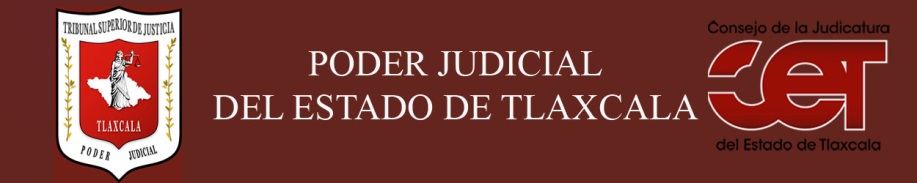 Formato público de Curriculum VitaeI.- DATOS GENERALES:I.- DATOS GENERALES:Nombre:FANNY MARGARITA AMADOR MONTES Cargo en el Poder Judicial: SECRETARIA PROYECTISTA EN FUNCIONES DE FACILITADORA PÚBLICA Área de Adscripción: CENTRO ESTATAL DE JUSTICIA ALTERNATIVA.Fecha de Nacimiento: (cuando se requiera para ejercer el cargo) II.- PREPARACIÓN ACADÉMICA: II.- PREPARACIÓN ACADÉMICA: Último grado de estudios:MAESTRIAInstitución:UNIVERSIDAD DE ALICANTE, ESPAÑA.Periodo:2003-2004Documento: TITULO PROVISIONALTítulo Profesional: EN TRAMITECédula: Estudios Profesionales:MAESTRIA INTERINSTITUCIONAL EN DERECHOS HUMANOSInstitución: UNIVERSIDAD AUTONONA DE TLAXCALA EN COORDINACION CON LA CNDH Y OTRAS INSTITUCIONES EDUCATIVAS.Periodo: 2018-2020Documento: Cédula: III.- EXPERIENCIA LABORAL: a)  tres últimos empleosIII.- EXPERIENCIA LABORAL: a)  tres últimos empleosIII.- EXPERIENCIA LABORAL: a)  tres últimos empleos1Periodo (día/mes/año) a (día/mes/año):Nombre de la Empresa:Nombre de la Empresa:Cargo o puesto desempeñado:Cargo o puesto desempeñado:Campo de Experiencia:  Campo de Experiencia:  2Periodo (día/mes/año) a (día/mes/año):Nombre de la Empresa:Nombre de la Empresa:Cargo o puesto desempeñado:Cargo o puesto desempeñado:Campo de Experiencia:  Campo de Experiencia:  3Periodo (día/mes/año) a (día/mes/año):Nombre de la Empresa:Nombre de la Empresa:Cargo o puesto desempeñado:Cargo o puesto desempeñado:Campo de Experiencia:  Campo de Experiencia:  IV.- EXPERIENCIA LABORAL: b)Últimos cargos en el Poder Judicial:IV.- EXPERIENCIA LABORAL: b)Últimos cargos en el Poder Judicial:IV.- EXPERIENCIA LABORAL: b)Últimos cargos en el Poder Judicial:Área de adscripciónPeriodo 1SALA ELECTORAL ADMINISTRATIVA 2002-20152SALA ADMINISTRATIVA 2015-ENERO DE 20173CENTRO DE JUSTICIA ALTERNATIVA FEBRERO DE 2017 A LA FECHAV.- INFORMACION COMPLEMENTARIA:Últimos cursos y/o conferencias y/o capacitaciones y/o diplomados, etc. (de al menos cinco cursos)V.- INFORMACION COMPLEMENTARIA:Últimos cursos y/o conferencias y/o capacitaciones y/o diplomados, etc. (de al menos cinco cursos)V.- INFORMACION COMPLEMENTARIA:Últimos cursos y/o conferencias y/o capacitaciones y/o diplomados, etc. (de al menos cinco cursos)V.- INFORMACION COMPLEMENTARIA:Últimos cursos y/o conferencias y/o capacitaciones y/o diplomados, etc. (de al menos cinco cursos)Nombre del PonenteInstitución que impartióFecha o periodo1Las mejores prácticas en la mediación desde la visión comparada de los Centros de Justicia AlternativaPoder Judicial del Estado de Tlaxcala Noviembre de 20172Curso: Derechos Humanos y ViolenciaComisión Nacional de Derechos Humanos40 horas claseDel 4 al 29 de junio de 2018.3Curso para formadores de facilitadores públicos en torno al uso de las Tic´s Poder Judicial del Estado de Tlaxcala.6 y 7 de septiembre de 2018.45ª Reunión de la Red Nacional de Mecanismos Alternativos de Solución de Controversias de la CONATRIBPoder Judicial del Estado de Tlaxcala.27 y 28 de septiembre de 2018VI.- Sanciones Administrativas Definitivas (dos ejercicios anteriores a la fecha):VI.- Sanciones Administrativas Definitivas (dos ejercicios anteriores a la fecha):VI.- Sanciones Administrativas Definitivas (dos ejercicios anteriores a la fecha):VI.- Sanciones Administrativas Definitivas (dos ejercicios anteriores a la fecha):SiNoEjercicioNota: Las sanciones definitivas se encuentran especificadas en la fracción  XVIII del artículo 63 de la Ley de Transparencia y Acceso a la Información Pública del Estado, publicadas en el sitio web oficial del Poder Judicial, en la sección de Transparencia.NingunaVII.- Fecha de actualización de la información proporcionada:VII.- Fecha de actualización de la información proporcionada:Santa Anita Huiloac, Apizaco, Tlaxcala, a   3  de octubre  de  2018.Santa Anita Huiloac, Apizaco, Tlaxcala, a   3  de octubre  de  2018.